Graag de instructie voor het “invullen en verzenden” eerst doorlezen: zie onderaan de lijst op pagina 2.Voorletters & achternaam:	..				Geboortedatum:..  Datum v. Invullen:…								Verzekeraar + Polisnummer  :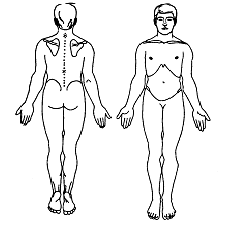 Xxxx                                                                                …                                                                1	a. Sinds hoe lang heeft u deze klachten?	..	b. is het een terugkerend probleem?   	..	2	a. Zijn ze geleidelijk of plotseling ontstaan? ..	b. Was er een aanleiding (bijvoorbeeld een ongeval)? ..3	a. Straalt de pijn uit?  		..	b. Zo ja, waarnaartoe?		..4	a. Heeft u tintelingen of een doof gevoel?	..	b.  Zo ja ,Waar? …5. De pijn verergert bij hoesten ja/nee,  niezen ja/nee, persen ja/nee6	a. Heeft u duidelijk krachtsverlies of verlamming in een arm/been/ hand of voet? 	b. Zo ja waar? …7. De pijn verergert door bukken ja/nee, tillen ja/nee, zitten ja/nee, staan ja/nee, liggen ja/nee,	 lopen ja/nee, slenteren ja/nee, fietsen ja/nee, rennen ja/nee, omdraaien in bed ja/nee,	 anders nl:…8. De pijn vermindert door bewegen ja/nee, liggen ja/nee, zitten ja/nee, fietsen ja/nee, pijnstillers ja/nee,	 warmte ja/nee,  anders nl:…9. Waarin bent u beperkt in uw dagelijks functioneren?  ..10. Bent u voor deze klacht al door andere artsen of therapeuten gezien? Zo ja, welke? …11. Heeft u de volgende klachten:	Draaiduizeligheid ja/nee, Hoofdpijn ja/nee,	Vaker dan 10x per 24 uur moeten plassen ja/nee,		Tandenknarsen of -klemmen ’s nachts ja/nee, Hypermobiliteit van de gewrichten ja/ nee/ weet ik niet,	Extra pijn & stijfheid ’s ochtends ja/nee, Wakker worden van de pijn ja/nee, ‘s Nachts veel pijn ja/nee,12.	Heeft andere klachten van spieren en/of botten ja/nee,  Zo ja welke?...	Heeft u een scoliose of beenlengteverschil (bijvoorbeeld vroeger gezien bij de schoolarts) ja/nee,13. Zijn er foto’s/scans gemaakt i.v.m. de klachten ja/nee, Zo ja: wanneer, waar en met welke uitslag? (U wordt verzocht, zo mogelijk, de uitslag mee te nemen. Deze is meestal verkrijgbaar via een telefoontje naar de doktersassistente van de huisarts).14. Uw Verdere Gezondheid & Medische Voorgeschiedenis (bij zo ja: welke):	a. Heeft u andere chronische aandoeningen? ja/nee,  …  Voelt u zich gezond? ja/nee,	b. Bent of was u onder behandeling van een specialist of had u een ziekenhuisopname?  ja/nee,    Zo ja , waarvoor? …	c. Bent u ooit geopereerd: ja/nee,  zo ja waaraan. …	d. Had u ooit een harde val / ongeval? ja/nee,  Zo ja, wat en wanneer? ... 				bleef u daarna klachten houden? ja/nee, zo ja welke? ..	e. Heeft u ooit iets gebroken? ja/nee,  Zo ja, wat en wanneer? …	f.  Had u ooit een hersenschudding? ja/nee/ weet ik niet, 	g. slikt u anti-stollingsmedicijnen, ja/nee,  heeft u Hemofilie of bloeden wondjes erg lang door? ja/nee, 	h. heeft u ernstige botontkalking? ja/nee,	i.  heeft u Allergieën? ja/nee, Zo ja, ook voor latex (=rubber)? ja/nee, Zo ja welke?...15. Gebruikt u medicijnen of voedingssupplementen? ja/nee, Zo ja, waarvoor?..16. Hoe lang kunt u (tot de pijn fors toeneemt) maximaal: Zitten… minuten	 Liggen … minuten	 Staan… minuten		    Lopen … minuten	Fietsen… minuten 17. Wilt u op de onderstaande horizontale lijn met “SPATIE of TAB” de twee verticale | | streepjes neerzetten?- het 1e  streepje om het laagste (minste) pijn nivo aan te geven gedurende de afgelopen 3 weken- het 2e  verticale streepje om het hoogste (ergste) pijn nivo over de afgelopen 3 weken aan te gevenTotaal geen pijn  |  |								18. Heeft u nog vragen en/of opmerkingen voor het eerste consult? Ja/nee. Zo ja, welke? ..__________________________________________________   .Instructie voor invullen en verzenden:Als Voorbereiding voor het eerste consult vragen wij u deze vragenlijst zo volledig mogelijk in te vullen. Dit is nodig om een goed beeld van uw klachten te vormen. Zo houdt dokter van Essen meer tijd over het gesprek en om u te onderzoeken. Indien mogelijk ontvangen wij de lijst graag digitaal retour. Als dit niet lukt kunt u de lijst uitgeprint en ingevuld meenemen naar het spreekuur.Digitaal invullen: 1. Download dit bestand. 2. Sla het op als: vragenlijst met daarachter uw voornaam en achternaam, bijvoorbeeld: vragenlijst Jan Jansen. 3. Vul de lijst in, er is ruimte om achter & onder de vraag uw antwoord te typen. De lijst mag langer dan 2 pagina’s worden.  4. Sla de lijst op en sluit het bestand. 5. De Zorgmail waarmee u deze lijst ontving kunt u beantwoorden en daarin de vragenlijst als bijlage meesturen. Zorgmail voldoet aan de privacy eisen voor medische gegevens.De gegevens blijven vertrouwelijk. Bij “ja/nee” graag doorhalen of verwijderen wat niet van toepassing is.  	Indien u uitslagen van foto’s of scans heeft, deze graag meenemen naar het eerste consult. Of u kunt deze uitslagen ook als bijlage met de zorgmail meesturen.    Hartelijk dank voor het invullen.